Où me situer en France ?La ville  où  j’habite   Buzet-sur-Tarn   est  située  au      sud-ouest de le France.Cette ville a été construite près de la rivière le Tarn qui se jette dans le fleuve de la Garonne.Elle est située non loin de Toulouse la plus grande ville des alentours, et de la chaine de montagnes des Pyrénées.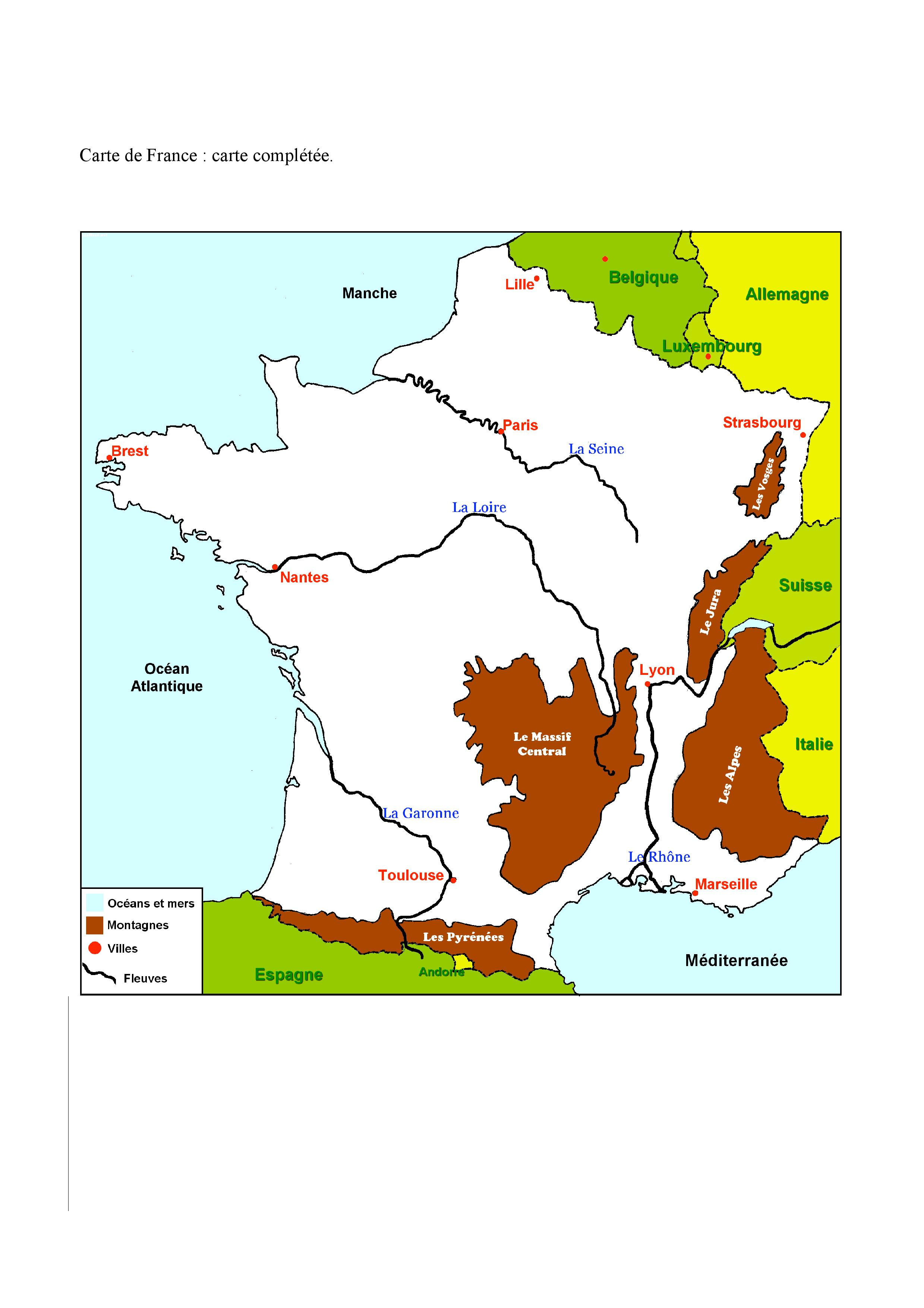 